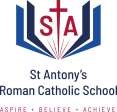 How St Antony’s is meeting the Gatsby Benchmarks Benchmark Description 1. A stable careers programme St Antony’s staff follow a published scheme of learning to support their delivery of careers education during twice half-termly careers sessions. This is supplemented by a range of additional internally and externally provided careers activities detailed within our “Careers in the Curriculum” Programme found here. This is openly available to pupils, parents and employers. 2. Learning from career and labour market information St Antony’s students receive the Further and Higher Education acquaint sessions detailed within our “Careers in the Curriculum” Programme found here and have access to a regularly updated “Post-16 Pathways” section of the school website found here. This is supported by frequent use of the Xello careers guidance platform which offers bespoke suggestions and guidance based on user input. 3. Addressing the needs of each pupil From Year 9 to year 11 students receive an annual guidance session with our independent Careers Adviser and follow up sessions can be arranged by request. Labour Market Information informs much of the conversation had by the Careers Adviser and this information is shared here for easy access by students and parents. 4. Linking curriculum learning to careers Each student will receive regular careers information in all subjects.5. Encounters with employers and employees Students will have access to sessions run by our employer and enterprise partners such as Trafford Housing Trust. All students will take part in a Mock Interview Day where each is interviewed by an employer who then provides developmental feedback to students. 6. Experiences of workplaces Students will have access to workplace visits run by our employer and enterprise partners such as Trafford Housing Trust. 7. Encounters with further and higher education All students will take part in college acquaint days at the appropriate time as dictated by our college partners. Students also receive a pre-application assembly from each of our partner colleges ahead of making their final choices. A number of students are enrolled on the University of Manchester’s Gateways Programme which allows learners in Years 7 to 11, who have the ability to progress into HE, and are from backgrounds that are currently under-represented, to participate in a series of academic enrichment and higher education (HE) awareness activities. 8. Personal guidance Students in year 9 meet with our Connexions Career Adviser before making their final Key Stage 4 options selection. Each student will then have two further careers meetings across Years 10 and 11 to ensure that each student is well informed ahead of making their final post-16 application. St Antony’s works in partnership with Trafford Connexions for the provision of independent careers information, advice and guidance. 